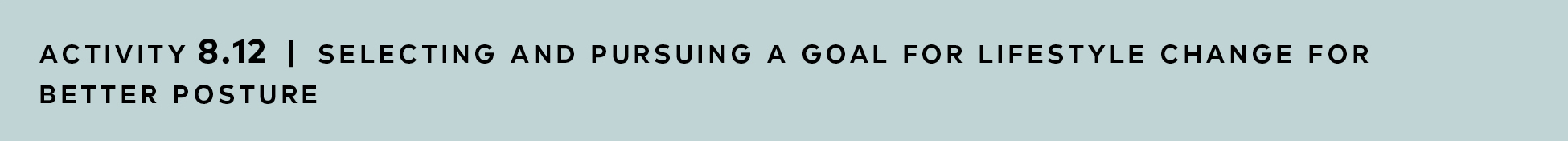 Lifestyle habit monitoring chart: week __________________Goal:Action plan:Reflection on success